LT55k feedback from Bollington HarriersBackground: Why external support was neededWe are a running group not a club – we have no coaches, only Run LeadersWe have been effective at getting the community running since reforming in 2017 (over 130 paid up members)We have programmes for shorter distances (couch to 5km), popular evening runs of 6-10k distance (pre-covid 30+ attendees was commonplace) and every Spring we organise a series of training runs to help members reach the Half Marathon distance.  All of this is more organisational (devising routes, leading runs, etc) than coaching.To date almost all runs are mixed abilities we do not have A groups and B groups; members enjoy the social side which cuts across speed; we have a balance of genders and quite a lot of older runnersIn late 2019 committee identified that there was an increasing need for longer, and even longer, runs / running support.  For ‘shorter’ distances up to marathon there is quite a lot of experience within the club but this is not the case for ultrasWe had quite a lot of members who had completed 1 or 2 ultras (c20-25 equally split between men and women) but very few who had done 5+More specifically we had a dozen members who had entered the 2020 Lakeland Trails 55k (majority of these had only run an Ultra locally and not completed any running event in The Lakes)When Covid caused postponement of the 2020 event the extra time created an opportunity to get external coaching help to support members up to the rescheduled event in 202111 Harriers followed the programme to the 55k from October 2020 (and 2 other members ran the race training independently) Was it successful?A BIG YES, everyone made it to the start and everyone got roundIn fact, the number running the 55k increased from when we began the programme as two initially didn’t have places (thanks Nicky)A range of race times were achieved; many very happy, some a little slower than hoped – typical racing really!Bollington Harriers had more participants in the 55k than any other clubAnd lots of members are now thinking about one of these races for 2022Aside from the actual race lots of knowledge was gained along the way which we feel sure will be applied to other future events. Nicky’s tips and guidance were invaluable:  Nutrition, kit, pacing, reccie-ing, psychology, etcWhy was it successful?(Relatively) Homogenous group in terms of ability and experienceAll aiming for the same goalNicky’s PlanThis became the go-to for most, carried around, pinned on fridges, etcEveryone did more running than in the past and even when compared to training for a previous ultra; the mileage seemed high for some of the group!  But this is probably why everyone got round so well.Flexibility to the plan; the weekly mileage goal was expressed as a range which gave something for everyone.  People started from various fitness levels but gradually the group coalesced and by March everyone was trying for a similar weekly goalGetting everyone to think about height gain as a weekly goal was goodEveryone found the speed element the hardest to fit in (compounded by no park runs)Feedback from some that they would follow the plan even more diligently next timeThere was one observation as to whether cross-training should have been in the plan tooZoom calls kept people on track (we only did one without Nicky).  Nicky was very generous with her time, adding in extra calls.Nicky’s reputation definitely helped: ‘if Nicky says to do this I will’; ‘if Nicky is on the call I’ll show up’; etcAnd all despite Covid – throughout the 9 months we were unable to all sit round a table to catch up (due to lockdowns, rule of 6, etc) We ran together as a group twice with Nicky; and by the second run we had all got to know Nicky much better (Note due to Covid these were the only times we all ran together in 9 months – the club had decided out of respect to the community we would stay with groups of 6 only)We took care of creating the routes and the admin of organising the runs; it may have been difficult for Nicky to set routes without local knowledge.  We wanted to give Nicky a good flavour of what we had on our doorstep.Reccies really helped.  Those who managed to do them found them invaluable preparation in terms of getting their heads round the landscape, the terrain and how to ‘chunk’ the race.Nicky did a virtual reccie via Zoom for everyone (reviewing terrain, when to eat, etc) and then we organised a huddle in the pub for those who hadn’t done one to go over a map with someone who had – all very helpful.Things to consider / possible improvements with hindsight:There were very few suggested improvements from the group, reflecting the success of the training, but things to consider are:Consider broadening the scope of the Plan to also include key dates relating to kit and nutrition: eg Plan to have your rucksack sorted by date x so you then have enough long runs left to get used to it; Carry the full kit list on long runs from date y; Use a specified time period to experiment with nutrition but aim to have your core food decided by date; z etcHow to get the group out of listening mode and asking more questions?  The questions improved as the time went on.  This is a challenge as ‘you have to get to know your coach’ and perhaps inevitably as people ran further and race day got nearer that led to more questions.Nicky’s input to specific questions was invaluable and highly regardedAndrew & Sara20th July 2021Appendix: Results for reference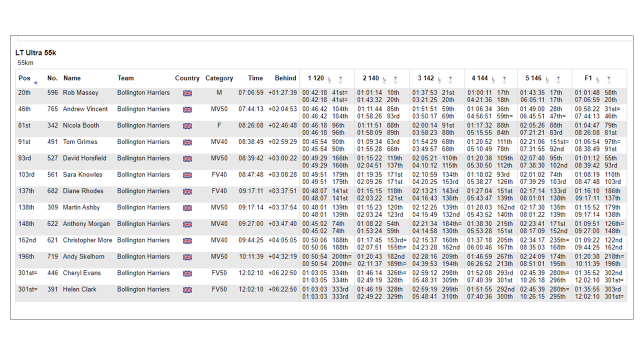 